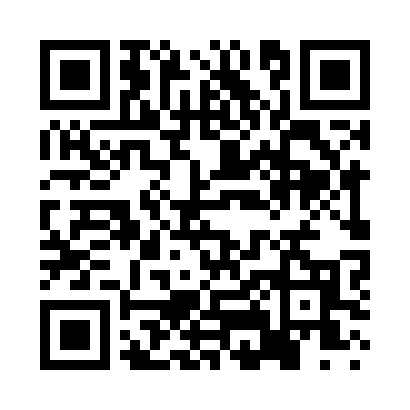 Prayer times for Center Lovell, Maine, USAMon 1 Jul 2024 - Wed 31 Jul 2024High Latitude Method: Angle Based RulePrayer Calculation Method: Islamic Society of North AmericaAsar Calculation Method: ShafiPrayer times provided by https://www.salahtimes.comDateDayFajrSunriseDhuhrAsrMaghribIsha1Mon3:135:0412:484:558:3110:222Tue3:145:0512:484:558:3110:223Wed3:155:0512:484:558:3010:214Thu3:165:0612:484:558:3010:205Fri3:175:0712:484:558:3010:206Sat3:185:0712:484:558:2910:197Sun3:195:0812:494:558:2910:188Mon3:205:0912:494:558:2810:179Tue3:215:1012:494:558:2810:1610Wed3:225:1012:494:558:2710:1511Thu3:235:1112:494:558:2710:1412Fri3:255:1212:494:558:2610:1313Sat3:265:1312:494:558:2610:1214Sun3:275:1412:504:558:2510:1115Mon3:295:1512:504:548:2410:1016Tue3:305:1612:504:548:2310:0917Wed3:325:1612:504:548:2310:0718Thu3:335:1712:504:548:2210:0619Fri3:345:1812:504:548:2110:0520Sat3:365:1912:504:548:2010:0321Sun3:375:2012:504:538:1910:0222Mon3:395:2112:504:538:1810:0023Tue3:405:2212:504:538:179:5924Wed3:425:2312:504:528:169:5725Thu3:445:2412:504:528:159:5626Fri3:455:2512:504:528:149:5427Sat3:475:2612:504:518:139:5328Sun3:485:2812:504:518:129:5129Mon3:505:2912:504:518:119:4930Tue3:525:3012:504:508:109:4831Wed3:535:3112:504:508:099:46